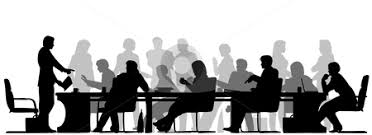 SPARTA COMMUNITY UNIT DISTRICT #140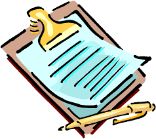 BOARD HIGHLIGHTS	The following is a brief summary of the Board of Education regular meeting held on December14, 2023.PersonnelSteve McGriff resigned as Bowling Coach at Sparta High School.Terri Menke was employed as a full-time paraprofessional at Sparta High School with a start date of November 29, 2023.The Board approved a three-year contract with Jonathan Norton as Assistant Principal at Sparta Lincoln School with an annual salary of $69,000 for the 2024-2025 school year, $72,000 for the 2025-2026 school year and $75,000 for the 2026-2027 school year, along with the annual stipend of $5,000 for Athletic Director of Sparta Lincoln School.The Board approved a three-year contract with Kelly Carpenter as Principal at Evansville Attendance Center with an annual salary of $59,000 for the 2024-2025 school year, $62,000 for the 2025-2026 school year and $65,000 for the 2026-2027 school year, along with the annual stipend of $3,000 for Athletic Director of Evansville Attendance Center.The Board approved a three-year contract with Nathan Mayberry as Assistant Principal at Sparta Lincoln School with an annual salary of $67,500 for the 2024-2025 school year, $70,500 for the 2025-2026 school year and $73,500 for the 2026-2027 school year.Custodian Leslie Meininger was granted a medical leave-of-absence.Paraprofessional Heather Cleveland was granted a leave-of-absence for student teaching. FinancialThe resolution for the FY23 levy was approved.  The aggregate amount of taxes estimated to be levied for the year 2023 is $4,803,192 not including the Bond and Interest Levy of $949.815 and the aggregate amount of taxes to be levied for the year 2023 does not exceed 105% of the taxes extended in the year 2022.The Board authorized the letting of a $49,144 lease for the purchase of computer equipment.The district will go out for bid for asphalt and a storage building by the Sparta High School Vocational Building.  The district will go out for proposals for a multi-passenger vehicle.The Resolution Authorizing or Reauthorizing Participation in the Fund was adopted.The replacement of HVAC at Sparta Lincoln School was approved.  The panel change at Sparta High School was also approved.MiscellaneousThe policies #2:20, 2:110, 2:120, 2:200, 2:220, 3:50, 4:10, 4:30, 4:60, 4:90, 4:130, 4:160, 4:170, 5:30, 5:50, 5:90, 5:150, 5:120, 5:190, 5:200, 5:210, 5:220, 5:250, 5:330, 6:15, 6:20, 6:30, 6:50 6:60, 6:65, 6:230, 6:270, 6:280, 7:50, 7:60, 7:70, 7:160, 7:165, 7:190, 7:250, 7:270, 7:285, 7:290, 7:345, and 8:30 were adopted.The next regular meeting is scheduled for January 11, 2024, at Sparta Lincoln School at 7 p.m.Angela CraigPresidentMekalia CooperVice PresidentJennifer MorganSecretaryRyan PillersBoard TreasurerHeatherPriceCoreyRheineckerRobSoderlund Chris Miesner, SuperintendentChris Miesner, SuperintendentChris Miesner, SuperintendentChris Miesner, SuperintendentChris Miesner, SuperintendentChris Miesner, SuperintendentChris Miesner, Superintendent